Monitoreo de Aprendizaje Matemáticas 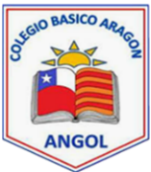 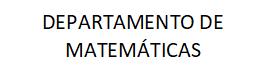 4° AÑO BÁSICO  SEMANA 3OBJETIVO: Lectura, escritura y representación de números hasta el 10.000Instruccionesa.- Encierra en un círculo la alternativa correcta.3Nombre: Curso:  1. ¿Qué representación con bloques multibase corresponde al número 223?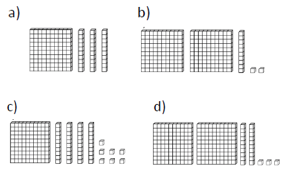 2.- Observa la imagen. El artículo de librería más caro cuesta: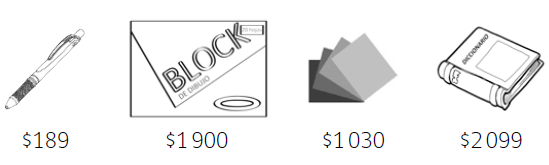 A) mil treinta pesos.B) mil novecientos pesos.C) dos mil noventa y nueve pesos.D) ciento ochenta y nueve pesos.3.- ¿En qué número uno de los dígitos tiene un valor posicional de 700 unidades y otro dígito un valor posicional de 20 unidades?a) 7.702b) 6.527c) 5.270d) 4.7204.- El número “mil doscientos noventa” se escribe:A)1.200B) 1.209C)1.290D)1.2995.- La mamá le dice a Pedro: “escribe seis mil doscientos dos”. ¿Qué número escribió Pedro?A. 6.200.B. 6.002.C. 6.202.D. 6.022.6.- ¿Qué número representa P en la recta numérica?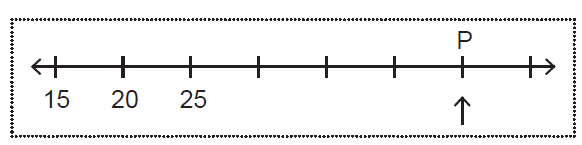 A.  30B.  35C. 45D. 507.- ¿Cuál es la descomposición aditiva según el valor posicional del número 7.112?a) 700 + 10 + 2b) 7.000 + 100 + 2c) 700 + 100 + 10 + 2d) 7.000 + 100 + 10 + 28.- ¿A qué número corresponde la descomposición 4 UM + 3 C + 2 U?a) 324b) 432c) 4.032d) 4.3029.- En que alternativa está escrito con palabras la cantidad representada con este dinero.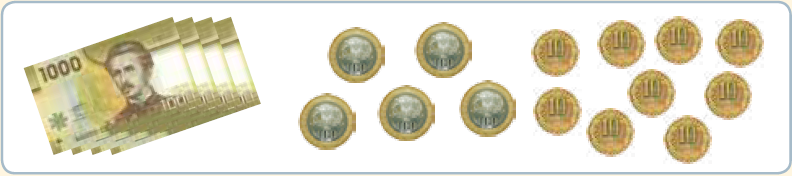 A)  Cuatro mil trescientos ochenta.B)  Cuatro mil quinientos noventa.C) Cuatro mil quinientos ochenta.D)  Cuatro mil cuatrocientos noventa.9.- En que alternativa está escrito con palabras la cantidad representada con este dinero.A)  Cuatro mil trescientos ochenta.B)  Cuatro mil quinientos noventa.C) Cuatro mil quinientos ochenta.D)  Cuatro mil cuatrocientos noventa.10.- Observa la recta numérica cuyas marcas están a la misma distancia entre si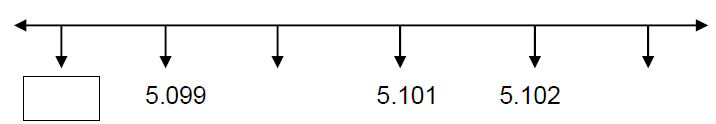 ¿Cuál es el número que falta en el rectángulo?A) 5.000B) 5.098C) 5.097D) 5.10010.- Observa la recta numérica cuyas marcas están a la misma distancia entre si¿Cuál es el número que falta en el rectángulo?A) 5.000B) 5.098C) 5.097D) 5.10011.- El elefante, el hipopótamo y el rinoceronte son tres de los animales más pesados. El hipopótamo pesa 3.250 kg., el rinoceronte 2.650 kg. y el elefante pesa 5.175 kg. ¿Cuánto pesan los tres animales juntos?a) 10.750 kg.b) 11.750 kg.c) 11.075 kg.d) 17.750 kg.12.- En una empresa se han fabricado 1.655 botellas de jugo y 2.343 botellas de agua. ¿Cuántas botellas han fabricado en total?a) 3.996 botellasb) 3.997 botellasc) 3.998 botellasd) 3.999 botellas13.- Al multiplicar cualquier número por 0, el resultado siempre es:a) 0b) 1c) Ese mismo número.d) No se puede resolver.15.- Al dividir 27 por 3:a) El cuociente es un número par.b) El resto es 3.c) El cociente es mayor a 10.d) El cuociente es el triple de 3.